Project InformationProject’s Supervisor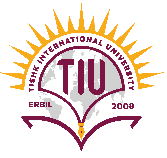 TISHK INTERNATIONAL UNIVERSITYCivil Engineering DepartmentGraduation Project Proposal FormTitle of the ProjectAnalysis of the retaining walls behavior and performance Project DescriptionThis project involves the analysis of retaining walls under varying soil conditions using computer software (PLAXIS 3D). The study will thoroughly investigate the factors influencing retaining walls, comparing them with case studies to assess their accuracy and practical applicability.NameDr.Yousif Abduallah HusseinE-mailyousif.abduallah@tiu.edu.iqProject Justification/CharacteristicsProject Justification/CharacteristicsNew Aspects/Challenging Problems and Issues (if any)Comprehensive Analysis of Retaining Walls in Unconventional Conditions3D Analysis of Retaining Wall Structures.Exploring the Influence of Soil Types on Retaining Wall Performance. Related Civil Engineering Science Fields and SubfieldsGeotechnical Engineering/ Foundation Engineering ToolsComputer software PLAXIS 3DLabs Needed for this ProjectN/A